BALAJOTHI CENTRE FOR THE DISABLED TRUSTHelp cerebral palsy affected children A project by Balajothi Centre for the Disabled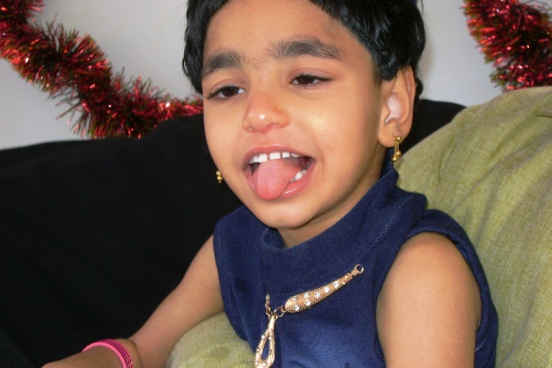 